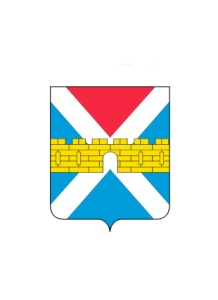 администрация крымского городского поселения крымского районаПОСТАНОВЛЕНИЕот                                         					                                          №_____город КрымскОб утверждении административного регламента по предоставлению муниципальной услуги«Предоставление порубочного билета и (или) разрешения на пересадку на территории Крымского городского поселения Крымского района »В соответствии с Федеральными законами от 27 июля 2010 года               № 210-ФЗ «Об  организации предоставления государственных и муниципальных услуг», от 6 октября 2003 года № 131-ФЗ «Об общих принципах организации местного самоуправления в Российской Федерации», постановлением Правительства Российской Федерации  от 16 мая 2011 № 373 «О разработке и утверждении административных регламентов исполнения государственных функций и административных регламентов предоставления государственных услуг», Законом Краснодарского края от 23 апреля 2013 г. № 2695-КЗ «Об охране зеленых насаждений в Краснодарском крае» (ред. от 14.07.2021г.), руководствуясь Уставом Крымского городского поселения Крымского района,   п о с т а н о в л я ю:1.мУтвердить административный регламент предоставления муниципальной услуги «Предоставление порубочного билета и (или) разрешения на пересадку на территории Крымского городского поселения Крымского района» (приложение).2. Признать утратившим силу постановление администрации Крымского городского поселения Крымского района от 25 июня 2019 г. № 585 «Об утверждении административного регламента по предоставлению
муниципальной услуги «Предоставление порубочного билета на территории Крымского городского поселения Крымского района». 3. Общему отделу администрации Крымского городского поселения Крымского района (Колесник С.С.) обнародовать настоящее постановление в соответствии с утвержденным порядком обнародования муниципальных правовых актов Крымского городского поселения Крымского района. 4. Организационному отделу администрации Крымского городского поселения Крымского района (Завгородняя Е.Н.) разместить настоящее постановление на официальном сайте администрации Крымского городского поселения Крымского района в сети Интернет.5. Контроль за выполнением настоящего постановления возложить на заместителя главы Крымского городского поселения Крымского района Смирнова А.А.6. Постановление вступает в силу со дня его обнародования.Глава Крымского городскогопоселения Крымского района                                                             Я.Г. Будагов		